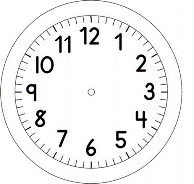 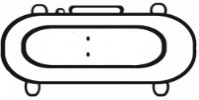 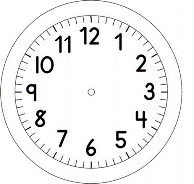 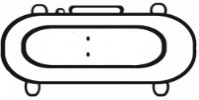 MATEMÁTICABRINCANDO COM SUA CALCULADORA, LEONARDO DESCOBRIU QUE ALGUMAS TECLAS POSSUEM SÍMBOLOS E OUTRAS NÚMEROS. OBSERVE O DESENHO DA  CALCULADORA ABAIXO E VEJA OS SÍMBOLOS E OS NÚMEROS QUE APARECEM.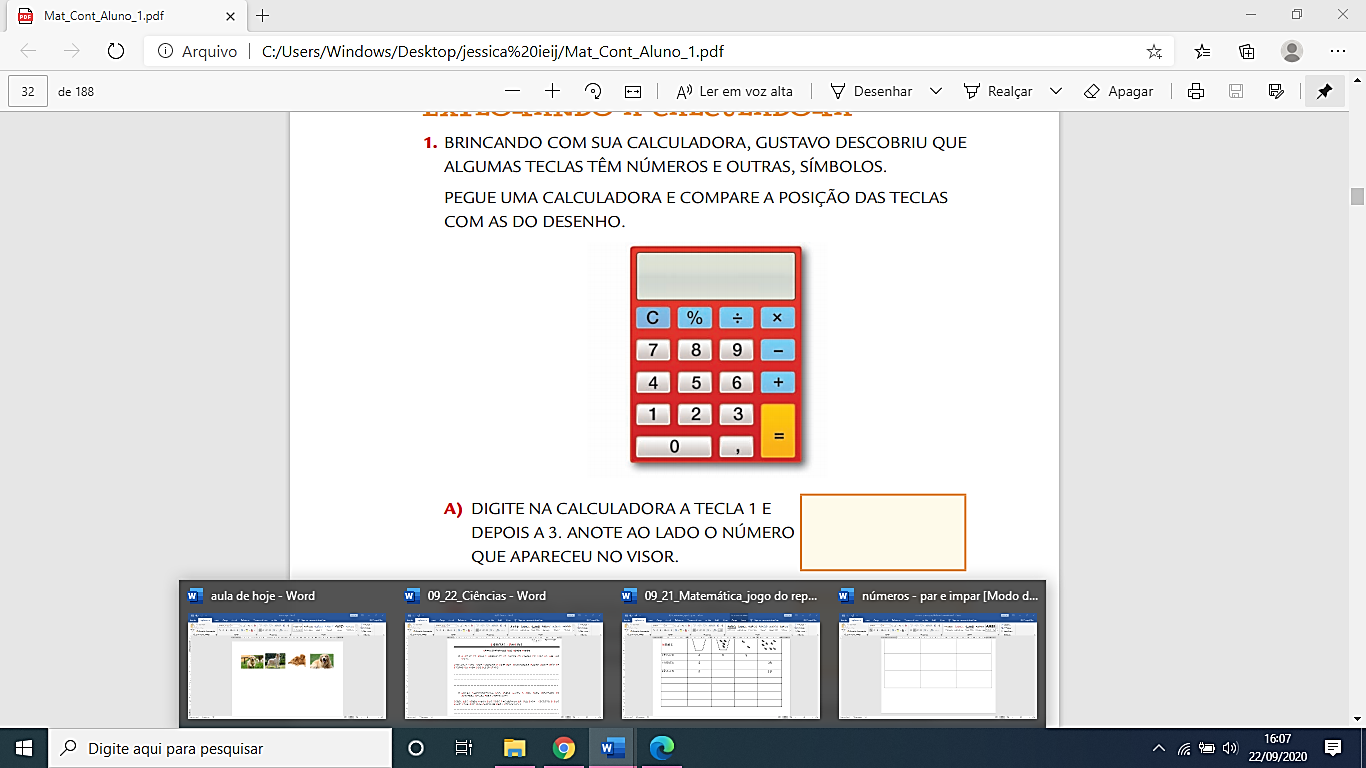 O LEONARDO DIGITOU NA CALCULADORA O NÚMERO 1 DEPOISO NÚMERO 3. ANOTE AO LADO O NÚMERO QUE APARECEU.DEPOIS ELE DIGITOU O NÚMERO 3 E DEPOIS O NÚMERO 1. ANOTE AO LADO O NÚMERO QUE APARECEU.2) OS NÚMEROS QUE APARECERAM, SÃO IGUAIS OU SÃO DIFERENTES?POR QUÊ?________________________________________________________________________________________________________________________________________QUAL DELES É O MAIOR? POR QUÊ?________________________________________________________________________________________________________________________________________LEONARDO FEZ APARECER NA SUA CALCULADORA OS NÚMEROS ABAIXO. LEIA CADA UM DELES. CIRCULE O NÚMERO MAIOR DE CADA DUPLA. 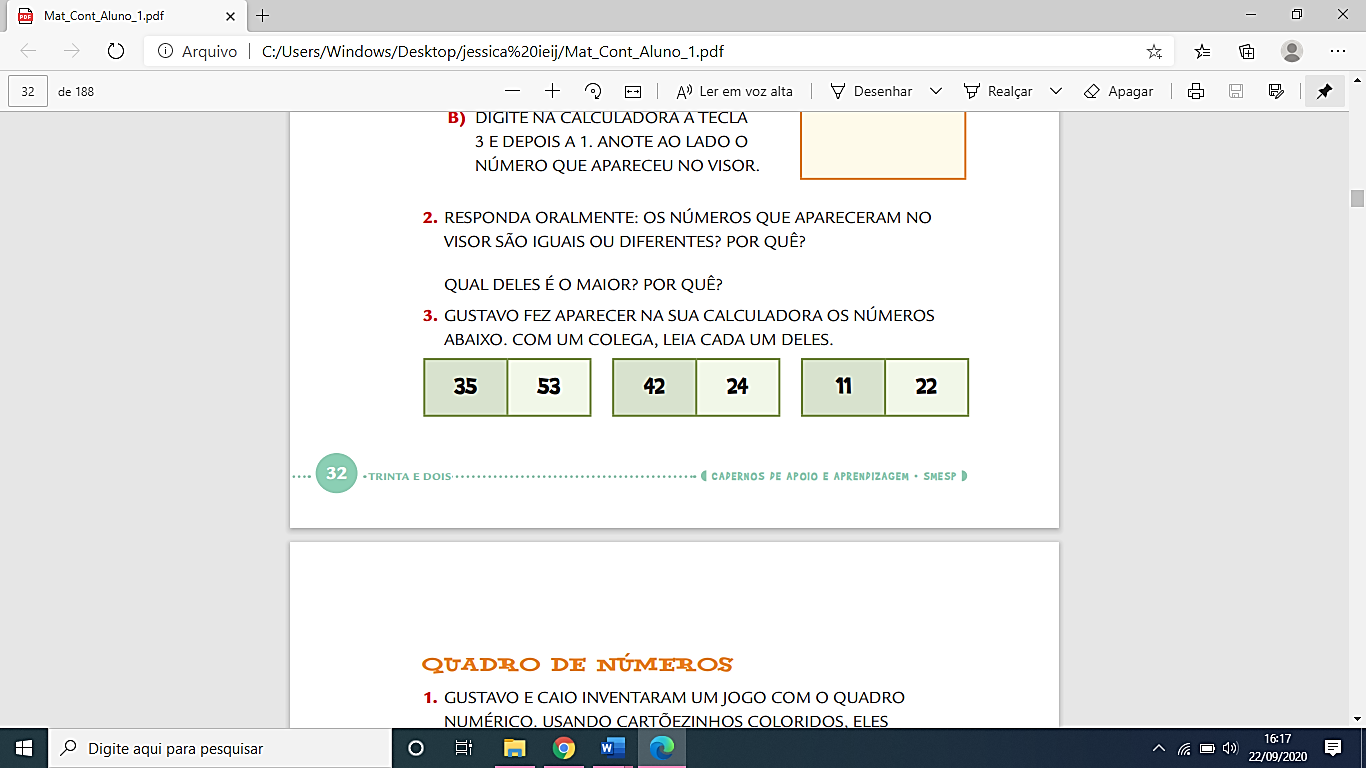 